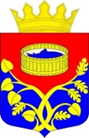 Ленинградская областьЛужский муниципальный районСовет депутатов Лужского муниципального районачетвертого созываРЕШЕНИЕот  27 сентября 2022  год  № 159Об утверждении перечня недвижимогомуниципального имущества, передаваемого изсобственности муниципального образованияЛужский муниципальный район Ленинградской области в собственность муниципальногообразования Волошовское сельскоепоселение Лужского муниципального районаЛенинградской областиВ соответствии с требованиями Федерального закона от 6 октября 2003 года № 131-ФЗ «Об общих принципах организации местного самоуправления в Российской Федерации» (с изменениями), Федерального закона от 31 декабря 2005 года №199-ФЗ «О внесении изменений в отдельные законодательные акты Российской Федерации в связи с совершенствованием разграничения полномочий», на основании обращения  администрации Волошовского сельского поселения Лужского муниципального района Ленинградской области  о передаче муниципального имущества муниципального образования Лужский муниципальный район Ленинградской области в собственность муниципального образования Волошовское сельское поселение Лужского муниципального района Ленинградской области Совет депутатов Лужского муниципального района РЕШИЛ:         1. Утвердить перечень недвижимого имущества, передаваемого из собственности муниципального образования Лужский муниципальный район Ленинградской области в собственность муниципального образования Волошовское сельское поселение Лужского муниципального района Ленинградской области, согласно приложению.         2.  Контроль за исполнением решения возложить на постоянную депутатскую комиссию по комплексному социально-экономическому развитию района, вопросам законности и правопорядка.Глава Лужского муниципальногорайона, исполняющий полномочияпредседателя совета депутатов                                                                                А.В. Иванов  УТВЕРЖДЕНрешением Совета депутатовЛужского муниципального районаЛенинградской областиот 27 сентября 2022 года № 159(Приложение № 1)ПЕРЕЧЕНЬобъектов недвижимого имущества, передаваемого от муниципального образования Лужский муниципальный районЛенинградской области в муниципальную собственность муниципального образования Волошовское сельское поселение Лужского муниципального района Ленинградской областиNп/пНаименование муниципального унитарного предприятия (муниципального учреждения)/ органа, осуществляюще-го учет казны муниципального образованияАдрес муниципального унитарного предприятия (муниципального учреждения)/ органа, осуществляюще-го учет казны муниципального образованияНаименование объекта недвижимостиАдрес объекта недвижимости/памятник культуры(да/нет)Основание нахождения объекта у органа, осуществляющегоучет казны муниципаль-ного образования/ свиде-тельство о регистрации права муниципальной собственности(серия, дата, номер регистрации)Общая площадь(кв.м)Номер и дата паспорта БТИ или инвентарный номерБалансовая стоимость по состоянию на1 января 2006 года(тыс.руб.)Остаточная стоимость по состоянию на1 января 2006 года(тыс.руб.)123456789101АдминистрацияЛужского муниципального района Ленинградской областиЛенинградская область,г. Луга,пр. Кирова,д. 73квартира в многоквартирном жилом домеЛенинградская область, Лужский муниципальный район,Волошовское сельское поселение,                     д. Островно, д.2, кв. 1Решение Малого совета Ленинградского областного Совета народных депутатов от 21.05.1992 № 81/ муниципальная собственность35,3---2АдминистрацияЛужского муниципального района Ленинградской областиЛенинградская область,г. Луга,пр. Кирова,д. 73квартира в многоквартирном жилом домеЛенинградская область, Лужский муниципальный район,Волошовское сельское поселение,                     д. Островно, д.2, кв. 5Решение Малого совета Ленинградского областного Совета народных депутатов от 21.05.1992 № 81/ муниципальная собственность52,9---3АдминистрацияЛужского муниципального района Ленинградской областиЛенинградская область,г. Луга,пр. Кирова,д. 73квартира в многоквартирном жилом домеЛенинградская область, Лужский муниципальный район,Волошовское сельское поселение,                     д. Островно, д.2, кв. 7Решение Малого совета Ленинградского областного Совета народных депутатов от 21.05.1992 № 81/ муниципальная собственность44,4---